XXIV КРЫМСКИЙ ОСЕННИЙ МАРАФОН
г. Симферополь	13 октября 2007 г.Дистанция: 42 км 195 м	МужчиныДемидович Виктор               2:57.36   Симферопольский р-н                          Абс. I      50-54 -1Егоров Игорь                         3:14.03   г. Ровеныси	Абс. II     50-54-2Богданов Михаил	3:21.14   г.Феодосия	Абс. Ш    50-54-3Сидоренко Олег	3:25.04   г. Кривой Рог	50-54-4Шимко Владимир	3:31.14   г.Киев	50-54-5Васюкевич Геннадий	3:37.23   г. Тверь, Россия	45-49-1ШвеглоВасилий	3:37.24   г.Севастополь	19-29-1Ващенко Виктор	3:39.20   г.Мелитополь	50-54-6Якимкин Владимир	3:47.38   г. Наро-Фоминск,	45-49-2                                                                       Московская обл.Угрюмое Владимир	3:48.00   г. Рязань, Россия	55-59-2Одинцов Михаил	3:52.27   г. Курск, Россия	45-49-3Парфенюк Александр	3:54.43   г.Никополь	50-54-7Бондаренко Вячеслав	3:58.29   г.Кременчуг	до 18-1Козыдуб Александр	3:58.55   г.Кременчуг	до 18-2КарякинАртур	4:15.38   г.Кременчуг	до 18-3Наумов Игорь	4:24.44   г.Симферополь	45-49-4Борисов Константин	4:27.16   г.Судак	 65-69-1Коваленко Валерий	4:46.42   г.Донецк	65-69-2Марченко Александр	4:51.14   г.Херсон	50-54-8Гринев Валерий	4:57.15   г.Симферополь	30-39-1ГайдашовЛеонид	4:57.58   г.Симферополь	70-74-1Кащенко Илья	4:58.18   г.Кременчуг	до 18-4Яровой Ярослав	4:58.18   г.Кременчуг	до 18-5Кониченко Евгений	4:58.18   г.Бахчисарай	65-69-3         Лозовик Виктор	2:45.28   г. Армянск	40-44-1        Шатравко Владислав	3:07.23   г.Севастополь	55-59-2Дистанция: 42 км 195 м	ЖенщиныКоврижкина Нина	3:32.49   г.Симферополь	Абс.I     40-49-1Капитонова Елена	4:57.58   г.Симферополь	Абс. II    30-39 -1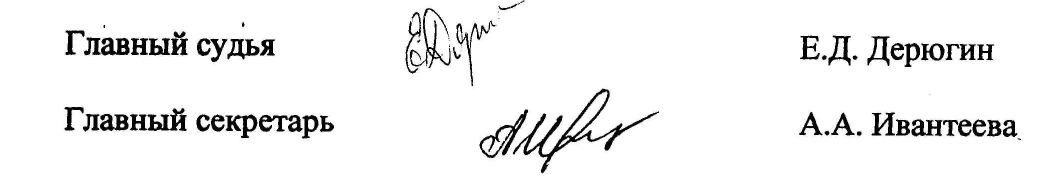 XXIV КРЫМСКИЙ ОСЕННИЙ МАРАФОН
г. Симферополь	13 октября 2007 г.Дистанция: 20 км	Мужчины1	Крупнов Сергей	1:07.13	г.Симферополь                     Абс. I      19-29-1Пухтинов Алексей	1:12.21	г.Севастополь                       Абс. II     19-29-2Пашенко Владимир	1:16.27	пгт. Гвардейское                  Абс. III    до 18-14	Тельцов Артем	1:17.56	пгт. Гвардейское	19-29-35	Майборода Валерий	1:17.59	г.Симферополь	50-54-16	Родионов Максим	1:18.24	пгт. Гвардейское	до 18-27	Катунин Александр	1:18.53	г.Симферополь	19-29-48	Трошин Владимир	1:22.30	г. Энергодар	40-44-19	Чигарев Константин	1:22.37	г. Симферополь	19-29-5ШамбазовРуслан	1:23.55	г.Симферополь	19-29-6Шкрет Антон	1:25.46	г.Симферополь	до 18-3Шаров Александр	1:26.10	г.Запорожье	45-49-1Лещенко Владимир	1:27.05	г.Донецк	50-54-2Яценко Анатолий	1:27.17	г. Солигорск,	50-54-3БелоруссияКалачиков Александр	1:27.19	г.Запорожье	55-59-1Тишковский Валерий	1:27.33	г. Солигорск,	       55-59-2БелоруссияЖданов Михаил	1:28.21	г.Ялта	50-54-4Дымуцкий Антон	1:30.25	г.Симферополь	19-29-7Белявский Арнольд	1:30.32	г. Армянск	30-39-1Савченко Анатолий	1:31.30	г. Энергодар	45-49-2Вольский Александр	1:32.08	г.Киев	65-69-1Грушко Александр	1:32.15	г.Севастополь	45-49-3Буяков Артур	1:32.27	г. Саки	до 18-4Кичанов Артем	1:33.33	г.Симферополь	19-29-8Малахов Евгений	1:34.42	г. Севастополь	70-74-1Вовненко Игорь	1:36.42	г.Севастополь	40-44-2Шавшин Василий	1:38.31	г. Саки	60-64-1Богатырев Анатолий	1:39.26	г. Симферополь	70-74-2Некрасов Виктор	1:39.32	г. Кременчуг	65-69-2Праслов Николай	1:40.00	Николаевская обл.	60-64-2Кузин Виктор	1:40.04	г.Севастополь	45-49-4Толокотцев Дмитрий	1:40.53	г.Симферополь	19-29-9Драгич Георгий	1:47.14	г. Гуково,	60-64-3Ростовская обл.Самусь Николай	1:51.07	г. Армянск	65-69-3Судаков Анатолий	1:58.50	г. Судак	60-64-4Рыгун Анатолий	2:03.06    г. Джанкой	65-69-4Жилков Андрей	2:14.31    г.Донецк	60-64-5Морозов-Ясинский	2:23.15    г.Ялта	65-69-5
   Виталий 39	Майстерук Борис	2:25.57    г. Армянск	75 и ст.
Награблин Артур	сошел     г.Симферополь	до 18
Высота Григорий	сошел     г. Донецк	30-39
Афонин Валентин	сошел     г. Судак	70-74  Дистанция: 20 км	ЖенщиныДавыдова Валентина         1:30.35     г.Симферополь	40-49-1Павлищева Татьяна            1:33.46    г.Макеевка	40-49-2Руденко Татьяна                 1:38.17    г.Симферополь	до 18-1Новожилова Лилия            1:47.46     г.Мелитополь	19-29-1Эмирасанова Гульнара      1:48.14     г.Симферополь	19-29-2Новикова Наталия              2:07.24	50-59 -1ЖигайлоАлла                      2:15.20    г.Симферополь	40-49-3Коба Вера                            2:15.20    г.Симферополь	40-49-4Сафарганева Венера           2:36.06    г. Судак	65 и ст.
Аврамчук Полина               сошла     г.Симферополь                                          до 18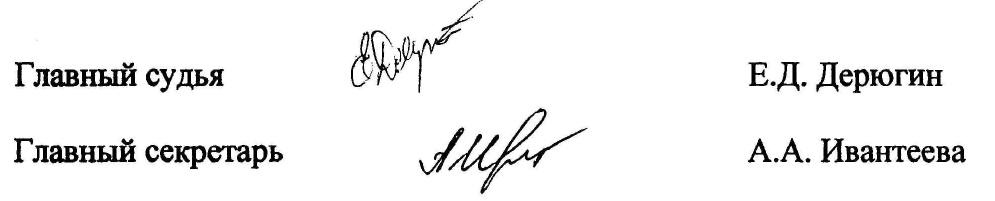 ИТОГОВАЯ ТАБЛИЦАКомандного первенства XXIV Крымского международного осеннего марафона им. В.П. Межакаг. Симферополь	13 октября 2007 г.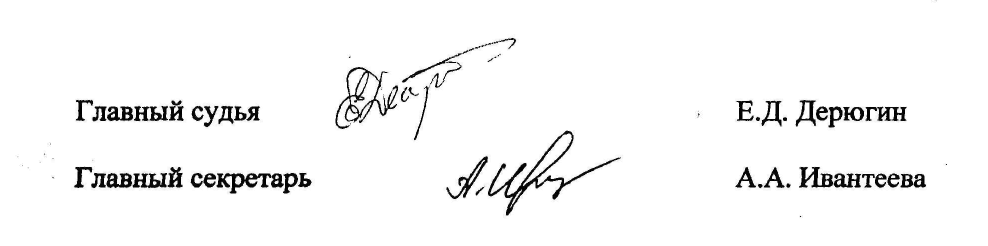 № п/п Название команды, ОБ Город/пгт. Набранные очки/место Количество очков Место 1 «Панацея» г. Симферополь 1,1,1,13 7 1 2 Сборная Крыма г. Симферополь, Симферопольский р-н, г. Армянок, г. Севастополь, г. Бахчисарай 1,1,1,1,3 7 2 3 Сборная г. Кременчуг г. Кременчуг 1,2,3,4,5 15 3 